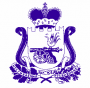 АДМИНИСТРАЦИЯОЗЕРНЕНСКОГО ГОРОДСКОГО ПОСЕЛЕНИЯДУХОВЩИНСКОГО РАЙОНА СМОЛЕНСКОЙ ОБЛАСТИПОСТАНОВЛЕНИЕот  25.11.2013      № 149О назначении публичных слушаний по проектупостановления Главы муниципального образованияОзерненского городского поселения Духовщинского районаСмоленской области «Об утверждении схемы водоснабженияи водоотведения п.Озерный Духовщинского районаСмоленской области на 2013-2023 годыВ соответствии со статьей 28 Федерального закона от 06.10.2003 № 131 «Об общих принципах организации местного самоуправления в Российской Федерации»,  статьей 13 Устава Озерненского городского поселения Духовщинского района Смоленской области,  решением  Совета депутатов Озерненского городского поселения Духовщинского района Смоленской области от 28.11.2006 № 73 « Об утверждении Положения о порядке организации и проведении публичных слушаний в Озерненском городском поселении Духовщинского района Смоленской области», Администрация Озерненского городского поселения Духовщинского района Смоленской области         ПОСТАНОВЛЯЕТ:1. Назначить публичные слушания по проекту постановления  « Об утверждении схемы водоснабжения и водоотведения п.Озерный Духовщинского района Смоленской области» 18 декабря 2013 года в  16-00 в здании Администрации Озерненского городского поселения по адресу: п.Озерный, ул.Кольцевая, д.14.2. Образовать организационный комитет по проведению публичных слушаний по проекту постановления и утвердить состав комитета согласно приложению № 1.3. Прием предложений граждан в письменной и устной форме с 9:00 до 13:00 до 17.12.2013 г. по адресу: п. Озерный, Администрация Озерненского городского поселения, телефон 5-11-44, 5-12-44.4. Опубликовать настоящее постановление в газете Панорама Духовщины» и разместить на официальном сайте Администрации Озерненского городского поселения.5.  Контроль исполнения настоящего постановления оставляю за собой.Глава муниципального образованияОзерненского городского поселенияДуховщинского районаСмоленской области                                                                                         Е.В.Кардаш                                                                                                                           Приложение  № 1                                                                                                  к постановлению                                                                                                         от 25.11.2013 № 149Составорганизационного комитета по проведению публичных слушаний1.     Кардаш Елена Владимировна- председатель комитета.2.      Акимов Владимир Константинович.3.     Тихонова Оксана Викторовна.4.      Козленков Сергей Васильевич.5.     Прыткова Татьяна Брониславовна.